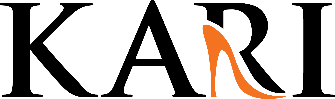 
Tagline and TMAY (TELL ME ABOUT YOURSELF STATEMENT)To expand your personal brand and market yourself with confidence, we will work together to create an engaging tagline and 60-90 second “tell me about yourself” (TMAY) statement.  These powerful tools help pique curiosity and inspire others to want to learn more about you.Sample taglines (for quick introductions, business cards, LinkedIn headlines, resumes, etc.)“I teach people how to network smart.” – Kari Mirabal“I help companies avoid legal disaster.” – Lawyer“I shift chaos into clarity to drive project success.” – Project Manager“I develop software that helps users work efficiently.” – Software EngineerTMAY Creation | 5 Essential ComponentsTHANK your contact for their time and the opportunity to exchange information.Begin with a RECAP statement (include TAG line here).  This portion of the TMAY offers a quick summary of where you’ve been professionally and can include some of your top transferable skills.Share a selected ACHIEVEMENTS and how this experience helped (or can help) make or save a company $.  State your professional INTENTION and what interests you most about this new career opportunity.  Explain why you would be a great fit (don’t forget to name drop here if applicable).  CLOSE the TMAY by turning the conversation back over to the other person to begin the interview.  Sample TMAY (interviews)“Before we begin, I’d like to thank you for meeting with me to discuss the _____ (title here) role.  I’ve enjoyed researching (company X) and I am eager to learn more about the culture here.  Your ____ (position title) intrigues me and I believe my experience with _____ and _____ would help your company ________.  In short, I (insert tagline here).  Along with my education, a few of my top transferable skills include ________, _______, and ______.  I am interested in career opportunities that will allow me to leverage my skills to “move the needle” and help a company make $ or save $.  After I spoke with ______ (name drop), I was inspired to apply because this role appeared to be the type of position I’ve been searching for.  I look forward to answering your questions.”     Sample TMAY (networking)“My name is ____ and I am here today to meet other professionals in the ____ (industry).  My intention is to meet and exchange information with others who have a background in _______ (leadership, Project Management, software development, etc.).  I tell people that I have a passion for (insert tagine here).  If you have any contacts in your network that you think might help, please point me in the right direction.  I believe in the power of networking so I am happy to do the same for you as well.”  